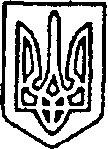 У К Р А Ї Н АКРАСНОАРМІЙСЬКА РАЙОННА ДЕРЖАВНА АДМІНІСТРАЦІЯВІДДІЛ ОСВІТИКОМУНАЛЬНА УСТАНОВАКРАСНОАРМІЙСЬКИЙ РАЙОННИЙ МЕТОДИЧНИЙ КАБІНЕТКРАСНОАРМІЙСЬКОЇ РАЙОННОЇ РАДИ ДОНЕЦЬКОЇ ОБЛАСТІ с.Гришине, вул Гагаріна, буд.12, 85330, тел.(06239_2-72-52, факс (06239)2-15-84E-mail: boddanowamaria@yandex.ua    Код ЄДРПОУ 39023926Звертаємо Вашу увагу на відзначення пам’ятних дат у навчальних закладах у лютому 2016 році:01-02 – Героїв Крут  (перенесено з 29 січня у зв’язку з карантином)15 лютого – День вшанування учасників бойових дій на території інших держав19-20 лютого – День Героїв Небесної СотніПросимо організувати проведення відповідних заходів та висвітлення їх на сайтах шкіл. Нагадуємо, що інформацію про проведені заходи потрібно надавати в електронному вигляді (звіт та 2 світлини) на адресу методиста, відповідального за сектор суспільних дисциплін Каган С.Д. skagan757@gmail.com безпосередньо у день відзначення або на наступний день.Завідувач КУ КРМК                                                        О.М.МасловаКаган0668981808№ 2-02-17Від 01 лютого  2016Директорам шкіл та НВК